Cover Letter08/15/18Dylan PettigrewGeorgia Southern University Student Future EmployerStatesboro, GADear Future Employer, I would like to respond to you about this current available position placed on Georgia Southern campus or outside of campus. After discussing it with you, I believe my academic and technical/software background in graphic design that it makes me a model applicant for this work in your company or business.Since I heard about this job fair, I was informed of your arrival and wanted to learn more about how to get involved with your business. It has given me an opportunity to display to you how excited I am to get started with working with you as I have heard of many beneficial influences you have given students.I understand that a lot of students apply for these positions, however I have different assets that not all students have. I hope that I can show you through all the hard work that I have done from previous experience to show my determination in any work I do. Not only do I have determination, I also have responsibility because even though when I know the situation is my fault I understand it is better to let you know right away. With these different assets I hope you will consider me for this opportunity of being able to work in your business.Sincerely,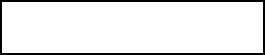 Dylan PettigrewDylan Pettigrew208 Weisenbaker RoadRincon, GA 31326(912)665-6901dylan14296@gmail.comTECHNICAL/SOFTWARE SKILLS                                                                                                               Good with working on Adobe and Microsoft programs. Adobe programs include InDesign, Illustrator, and Photoshop. Microsoft programs include Microsoft Word and PowerPoint.   EDUCATION                                                                                                                South Effingham High SchoolAug 8, 2014 – May 23, 2018Georgia Southern University Aug 19, 2018 – CurrentEMPLOYMENT HISTORY                                                                                                               City of Springfield – Springfield, GACommunity Development Intern                                                                         June – July 2018Handled multiple tasks at one time Flexible with new revisions needed on websites Understood how to take criticism and use it to improve my workAux Services – Statesboro, GAAssistant Graphic Design                                                                               Nov 2018 – Feb 2019 Handled serval projects at one timeWorked with a team of 4 to 10 during eventsCommunicated with 3 mangers to finish up projectsVector Marketing – Savannah, GA Sales Representative                                                                                  Jan 2019 – March 2020Negotiated with prospects on different products that best fits themWork with a team in an office to help increase revenue in the business Talked on the phone with customers to schedule appointments and met with prospectsVector Marketing – Savannah, GA Head Assissant Manger                                                                            Jan 2019 – March 2020Selected by Division Manger to interview, train, develop, and mentor new representativesHelped trained an office to become #1 New District office in the Costal Division Supervised a staff that trained our new representatives in the Savannah officeDominos – Pooler, GA Assissant Manger                                                                                             Oct 2019 – CurrentSelected by General Manager to handle shifts with over 10+ workersHelp train, develop, and supervise workers to handle consumer affairs and product control Helping build a marketing basis that provides quality consumer service